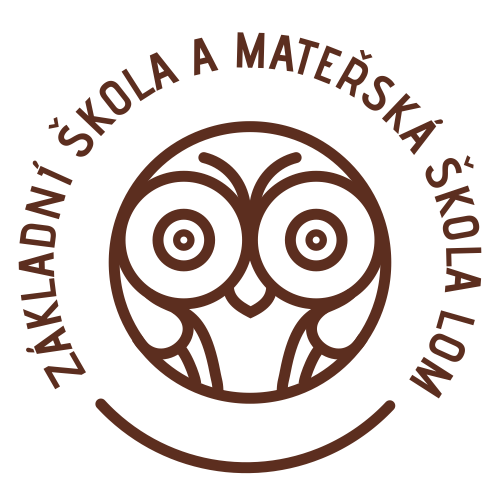 Výsledky zápisu pro školní rok 2020/2021Seznam přijatých žáků dle přiděleného registračního čísla:1, 5, 6, 7, 8, 9, 10, 11, 14, 16, 20, 25  Mgr. et Bc. et Bc. Jaroslav Zajíc                                                                                                                 			ředitel školy